 Formulärets överkantFastställd spelordning P12 7-manna Sthlm Grp B  2015-16Formulärets nederkantMatchNr Omg Hemmalag Bortalag Datum / tid Resultat Anläggning Karta Domare Varningar 0201512040031Gustavsbergs IF BK vitIK Sirius BK svart2015-11-08
13:00 söStudenternas IP A- Plan (A)0201512040021Hammarby IF BF vitUNIK BK röd2015-11-08
13:00 söStudenternas IP A-plan (B)0201512040041GT/76 IK blåSBBK vit2015-11-08
14:00 söStudenternas IP A- Plan (A)0201512040011Helenelunds IK svartAIK BF2015-11-08
14:00 söStudenternas IP A-plan (B)0201512040062Gustavsbergs IF BK vitHelenelunds IK svart2015-11-08
15:00 söStudenternas IP A-plan (B)0201512040052SBBK vitHammarby IF BF vit2015-11-08
15:00 söStudenternas IP A- Plan (A)0201512040082AIK BFGT/76 IK blå2015-11-08
16:00 söStudenternas IP A-plan (B)0201512040072IK Sirius BK svartUNIK BK röd2015-11-08
16:00 söStudenternas IP A- Plan (A)0201512040113Hammarby IF BF vitAIK BF2015-11-15
13:00 söSollentunavallen A0201512040093Helenelunds IK svartIK Sirius BK svart2015-11-15
13:00 söSollentunavallen B0201512040123UNIK BK rödSBBK vit2015-11-15
14:00 söSollentunavallen B0201512040103GT/76 IK blåGustavsbergs IF BK vit2015-11-15
14:00 söSollentunavallen A0201512040164IK Sirius BK svartHammarby IF BF vit2015-11-15
15:00 söSollentunavallen B0201512040154AIK BFGustavsbergs IF BK vit2015-11-15
15:00 söSollentunavallen A0201512040144SBBK vitHelenelunds IK svart2015-11-15
16:00 söSollentunavallen B0201512040134UNIK BK rödGT/76 IK blå2015-11-15
16:00 söSollentunavallen A0201512040205GT/76 IK blåHammarby IF BF vit2015-12-06
12:00 söBergshamra Arena B0201512040185AIK BFIK Sirius BK svart2015-12-06
12:00 söBergshamra Arena A 0201512040195Gustavsbergs IF BK vitSBBK vit2015-12-06
13:00 söBergshamra Arena A 0201512040175Helenelunds IK svartUNIK BK röd2015-12-06
13:00 söBergshamra Arena B0201512040226UNIK BK rödGustavsbergs IF BK vit2015-12-06
14:00 söBergshamra Arena B0201512040216Hammarby IF BF vitHelenelunds IK svart2015-12-06
14:00 söBergshamra Arena A 0201512040246IK Sirius BK svartGT/76 IK blå2015-12-06
15:00 söBergshamra Arena B0201512040236SBBK vitAIK BF2015-12-06
15:00 söBergshamra Arena A 0201512040277AIK BFUNIK BK röd2015-12-20
11:30 söRELITA Hallen A0201512040267SBBK vitIK Sirius BK svart2015-12-20
11:30 söRELITA Hallen B0201512040287Gustavsbergs IF BK vitHammarby IF BF vit2015-12-20
12:30 söRELITA Hallen A0201512040257Helenelunds IK svartGT/76 IK blå2015-12-20
12:30 söRELITA Hallen B0201512040339Helenelunds IK svartHammarby IF BF vit2015-12-20
13:30 söRELITA Hallen B0201512040359AIK BFSBBK vit2015-12-20
13:30 söRELITA Hallen A0201512040349Gustavsbergs IF BK vitUNIK BK röd2015-12-20
14:30 söRELITA Hallen B0201512040369GT/76 IK blåIK Sirius BK svart2015-12-20
14:30 söRELITA Hallen A0201512040298GT/76 IK blåHelenelunds IK svart2016-01-17
13:00 söGubbängens IP B0201512040308IK Sirius BK svartSBBK vit2016-01-17
13:00 söGubbängens IP A0201512040318UNIK BK rödAIK BF2016-01-17
14:00 söGubbängens IP B0201512040328Hammarby IF BF vitGustavsbergs IF BK vit2016-01-17
14:00 söGubbängens IP A02015120404010IK Sirius BK svartAIK BF2016-01-17
15:00 söGubbängens IP B02015120403710UNIK BK rödHelenelunds IK svart2016-01-17
15:00 söGubbängens IP A02015120403910SBBK vitGustavsbergs IF BK vit2016-01-17
16:00 söGubbängens IP A02015120403810Hammarby IF BF vitGT/76 IK blå2016-01-17
16:00 söGubbängens IP B02015120404211Gustavsbergs IF BK vitAIK BF2016-02-14
09:00 söZinkensdamms IP B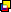 02015120404111Helenelunds IK svartSBBK vit2016-02-14
09:00 söZinkensdamms IP A02015120404411GT/76 IK blåUNIK BK röd2016-02-14
10:00 söZinkensdamms IP A02015120404311Hammarby IF BF vitIK Sirius BK svart2016-02-14
10:00 söZinkensdamms IP B02015120404612SBBK vitGT/76 IK blå2016-02-14
11:00 söZinkensdamms IP A02015120404512AIK BFHelenelunds IK svart2016-02-14
11:00 söZinkensdamms IP B02015120404812IK Sirius BK svartGustavsbergs IF BK vit2016-02-14
12:00 söZinkensdamms IP A02015120404712UNIK BK rödHammarby IF BF vit2016-02-14
12:00 söZinkensdamms IP B02015120405013Helenelunds IK svartGustavsbergs IF BK vit2016-03-06
13:00 söSpånga IP B02015120404913Hammarby IF BF vitSBBK vit2016-03-06
13:00 söSpånga IP A02015120405213GT/76 IK blåAIK BF2016-03-06
14:00 söSpånga IP B02015120405113UNIK BK rödIK Sirius BK svart2016-03-06
14:00 söSpånga IP A02015120405414Gustavsbergs IF BK vitGT/76 IK blå2016-03-06
15:00 söSpånga IP B02015120405314IK Sirius BK svartHelenelunds IK svart2016-03-06
15:00 söSpånga IP A02015120405614SBBK vitUNIK BK röd2016-03-06
16:00 söSpånga IP B02015120405514AIK BFHammarby IF BF vit2016-03-06
16:00 söSpånga IP A